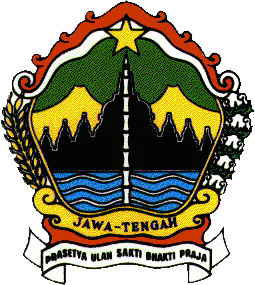 KERANGKA ACUAN KERJA(KAK)KEGIATAN PELAPORAN DAN ANALISIS PELAKSANAAN PEMBANGUNAN  BIRO ADMINISTRASI PEMBANGUNAN DAERAHPROVINSI JAWA TENGAH2019KERANGKA ACUAN KERJA (K A K)PROGRAM	:   PeningkatanSinergiPenyelenggaraanPemerintahan DaerahKEGIATAN	:  Pelaporan dan Analisis Pelaksanaan PembangunanANGGARAN 2019	:   Rp. 750.000.000,-UNIT KERJA	:   Biro Administrasi Pembangunan DaerahDASAR HUKUMUU No. 23 Tahun 2014 tentang  Pemerintahan Daerah;Permendagri 86 Tahun 2017 tentang Tata caraPerencanaan, PengendaliandanEvaluasi Pembangunan Daerah tentang RPJPD dan RPJMD, serta Tata Cara Perubahan RPJPD, RPJMD, dan RKPD;Peraturan Daerah Provinsi Jawa Tengah Nomor 5 Tahun 2014 tentang Rencana Pembangunan Jangka Menengah Daerah Provinsi Jawa Tengah Tahun 2013 - 2018;Peraturan Daerah Provinsi Jawa Tengah Nomor  9 Tahun 2016 Tentang Pembentukan dan Susunan Perangkat Daerah Provinsi Jawa Tengah;Pergub Jawa Tengah Nomor 54 Tahun 2016 tentang Organisasi Dan Tata Kerja Sekretariat Daerah Provinsi Jawa Tengah;Surat Edaran Gubernur Jawa Tengah nomor 050/019604 tanggal 27 Desember 2017 perihal Arahan Kebijakan dan Prioritas Pembangunan Serta Pedoman Penyelenggaraan Musrenbang RKPD Tahun 2019;Surat EdaranGubernurNomor: 050.24/0003302 tanggal 23 Februari 2019 tentangRencana Program, KegiatandanIndikatorKinerjaPerangkat Daerah ProvinsiJawa Tengah Tahun 2019.LATAR BELAKANGSesuai dengan Peraturan Gubernur Jawa Tengah Nomor 54 Tahun 2016 tentang Organisasi dan Tata Kerja Sekretariat Daerah Provinsi Jawa Tengah, maka Biro Administrasi Pembangunan Daerah mempunyai tugas melaksanakan pengoordinasian penyusunan kebijakan Daerah,  pengoordinasian pelaksanaan tugas Perangkat Daerah, pemantauan dan evaluasi pelaksanaan kebijakan Daerah, pelayanan administratif dan pembinaan sumberdaya ASN di bidang pengendalian adminsitrasi pelaksanaan pembangunan, pengendalian adminsitrasi pelaksanaan pembangunan wilayah, pelaporan dan analisis pelaksanaan pembangunan.Untuk menyelenggarakan tugas tersebut diatas, khususnya dalam hal  pemantauan, evaluasi dan pelaporan kebijakan pemerintahan daerah di bidang pelaporan dan analisis pelaksanaan pembangunan, perlu didukung dengan kegiatan pelaporan dan analisis pelaksanaan pembangunan untuk melihat progres pelaksanaan APBD tahun berjalan.MAKSUD DAN TUJUANMAKSUDKegiatan ini dimaksudkan untuk menyediakan data pelaporan bulanan Belanja langsung APBD TA 2019 yang dikelola oleh OPD Provinsi Jawa Tengah dan juga Belanja Bantuan Keuangan kepada Kabupaten/Kota, sehingga pelaksanaan APBD dapat terpantau dengan baik sesuai dengan RKO yang telah dibuat sebelumnya.TUJUANPelaksanaan APBD dapatterpantaudenganbaiksehinggadapattepatmutu, sasarandanmanfaat, sertatertibadministrasi.HASIL DAN KELUARANKELUARAN12 buku laporan bulanan pelaksanaan APBD12 buku laporan bulanan pelaksanaan BankeuHASIL87% OPD tertib pelaporan pelaksanaan APBD87% Kabupaten/Kota tertib pelaporan pelaksanaan Bantuan KeuanganRUANG LINGKUP PEKERJAANKegiatanPelaporandanAnalisisPelaksanaan Pembangunan dilaksanakandengancaraswakelola, berupa :kompilasilaporanbulanan, analisislaporanbulanan, sinkronisasilaporanbulanan OPD ProvinsidanKabupaten/Kota, rapatkoordinasipelaporan, pengirimanlaporandankonsultasikepusat, pengembanganSimbangdaBankeu, asistensi/pendampinganSimbangda, dancetakbukupelaporanbulanan. Uraian kegiatan sebagai berikut:Kompilasi laporan bulanan.Kompilasi terhadap laporan pelaksanaan APBD TA 2019 yang diinput oleh masing-masing OPD Provinsi melalui aplikasi e-controlling, dan laporan pelaksanaan bantuan keuangan yang diinput oleh 35 kabupaten/kota melalui aplikasi Simbangda Bankeu.Analisis laporan bulanan.Analisis hasil kompilasi laporan bulanan pelaksanaan APBD Provinsi TA 2019 dan pelaksanaan bantuan keuangan kepada kabupaten/kota TA 2019.Sinkronisasi laporan bulanan ke OPD Provinsi dan kabupaten/kota.Sinkronisasi data laporan bulanan dengan OPD Provinsi terkait pelaksanaan APBD Provinsi TA 2019 dan kabupaten/kota terkait data pelaksanaan bantuan, apabila terjadi penyampaian data yang tidak jelas. Rapat koordinasi pelaporanRapat dengan OPD Provinsi dan kabupaten/kota dengan substansi menyesuaikan dinamika pelaksanaan APBD Provinsi dan bantuan keuangan kepada kabupaten/kota. Pengiriman laporan dan konsultasi ke PusatPengiriman laporan pelaksanaan APBD Provinsi TA 2019 kepada Ditjen Bina Bangda Kementerian Dalam Negeri sekaligus konsultasi terkait permasalahan/kendala yang dihadapi dalam dinamika pelaksanaan APBD Provinsi TA 2019.Pengembangan Simbangda Bankeu Pengembangan aplikasi pelaporan pelaksanaan bantuan keuangan Simbangda Bankeu dalam rangka proses pelaporan pelaksanan bantuan keuangan yang cepat, tepat, informatif, dan mudah dilaksanakan. Cetak buku pelaporan bulanan  Cetak buku laporan bulanan, terdiri dari dua jenis buku yaitu buku laporan pelaksanaan APBD Provinsi TA 2019 dan buku laporan pelaksanaan bantuan keuangan kepada kabupaten/kota TA 2019.Kegiatan ini direncakanan dilaksanakan pada bulan Januari s/d Desember 2019 dengan jadwal kegiatan sebagi berikut :PENUTUP DemikianKerangkaAcuanKerjainidisusunsebagaipedomanpelaksanaanKegiatanPelaporan dan Analisis Pelaksanaan PembangunanT.A. 2019.KEPALA BIRO ADM. PEMBANGUNAN DAERAHDrs. TAVIP SUPRIYANTO, M.SiPembina UtamaMudaNIP. 19641024 199203 1 009NoKegiatanJanPebMarAprMeiJunJulAgsSepOktNopDes1Kompilasilaporanbulananxxxxxxxxxxxx2Analisislaporanbulananxxxxxxxxxxxx3Sinkronisasilaporanbulananke SKPD danKabupaten/Kotaxxxx4Rapatkoordinasipelaporanx5Pengirimanlaporandankonsultasikepusat.xxxx6pengembanganSimbangdaBankeuxxx7Asistensi/pendampinganSimbangda/GRMSxxxxxxxxxxxx8Cetakbukupelaporanbulananxxxxxxxxxxxx